Comprehension 4.12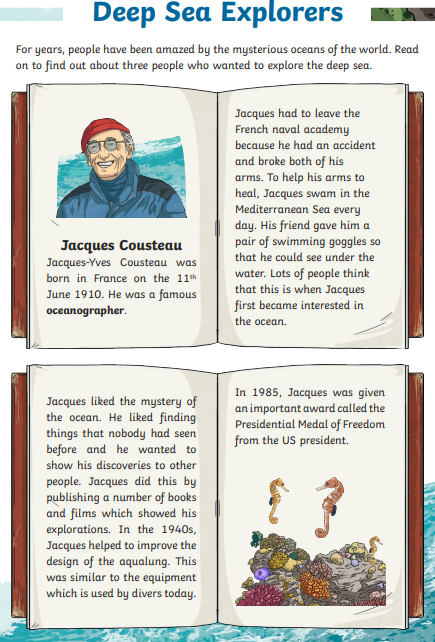 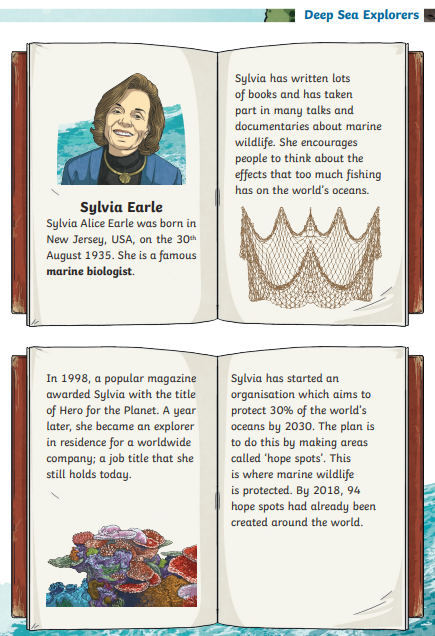 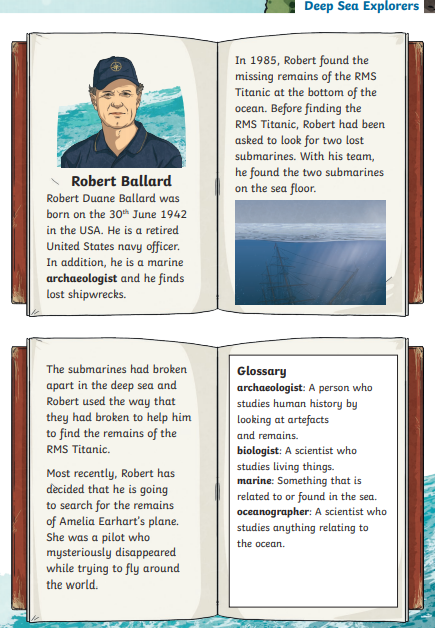 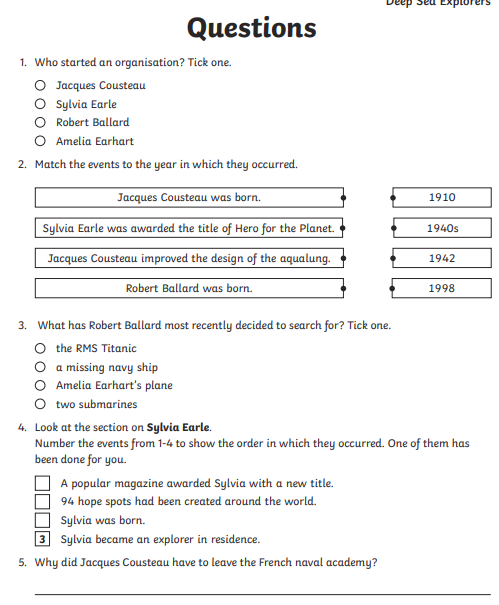 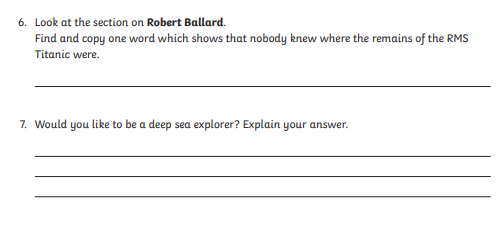 Find the answers below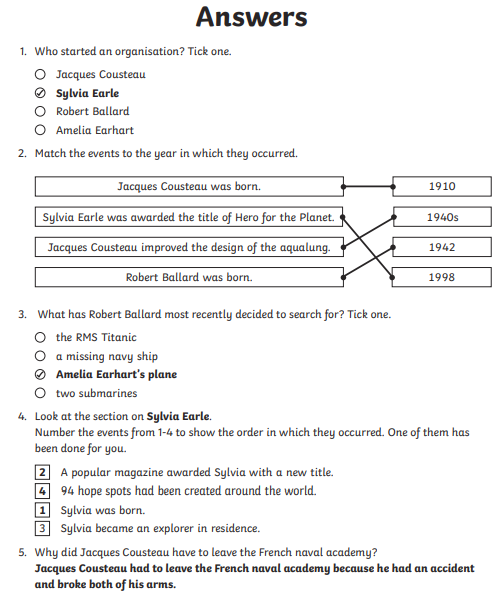 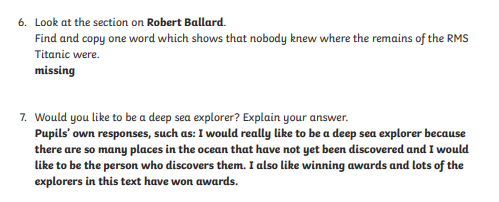 